Задания к лексическим темам: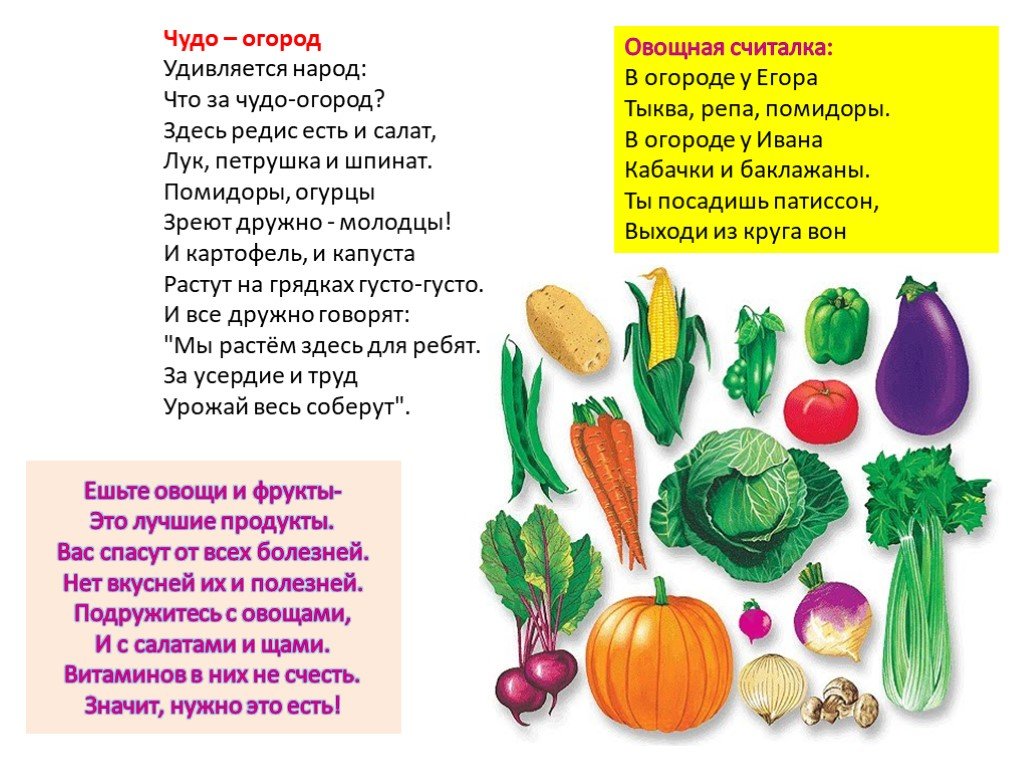 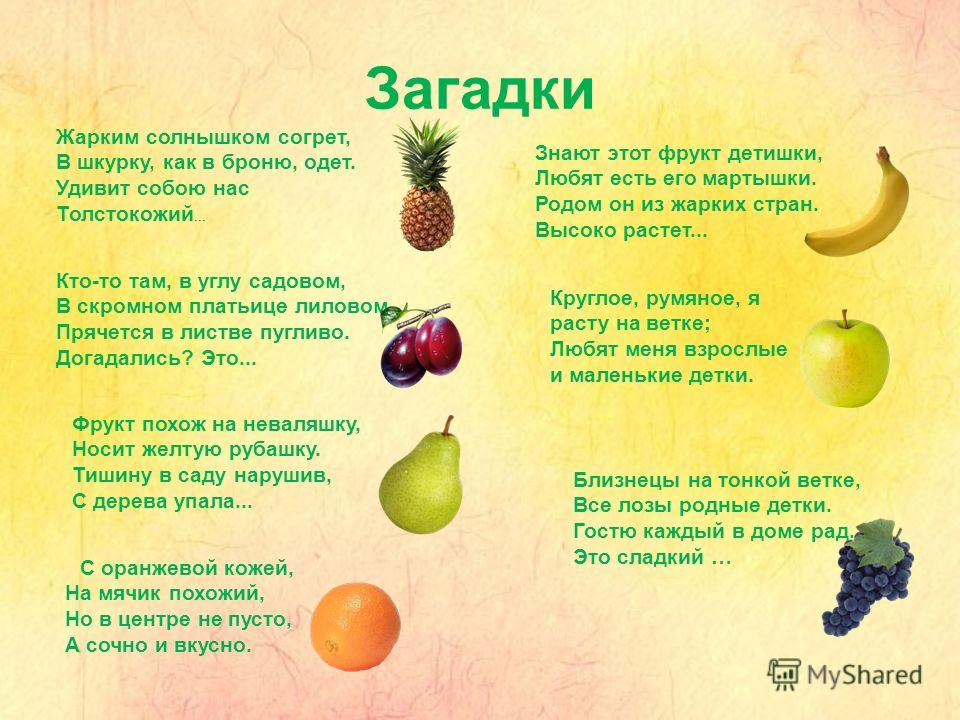 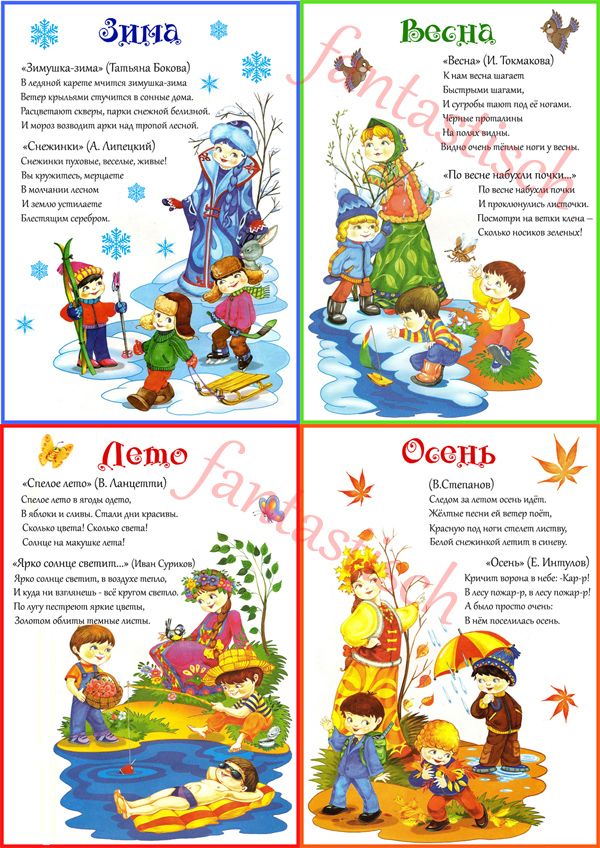 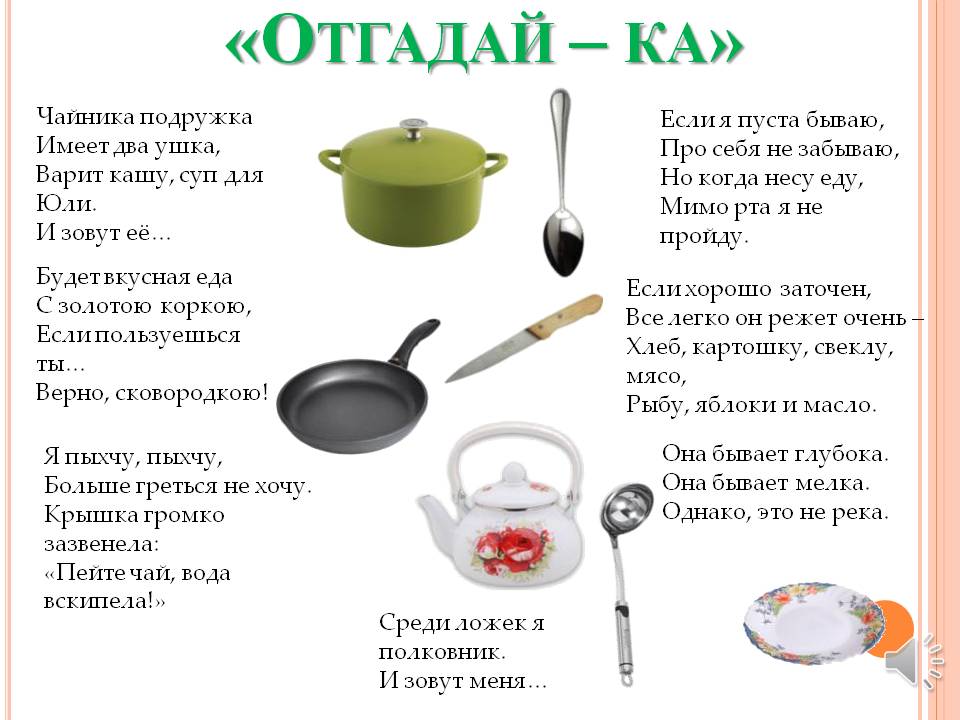 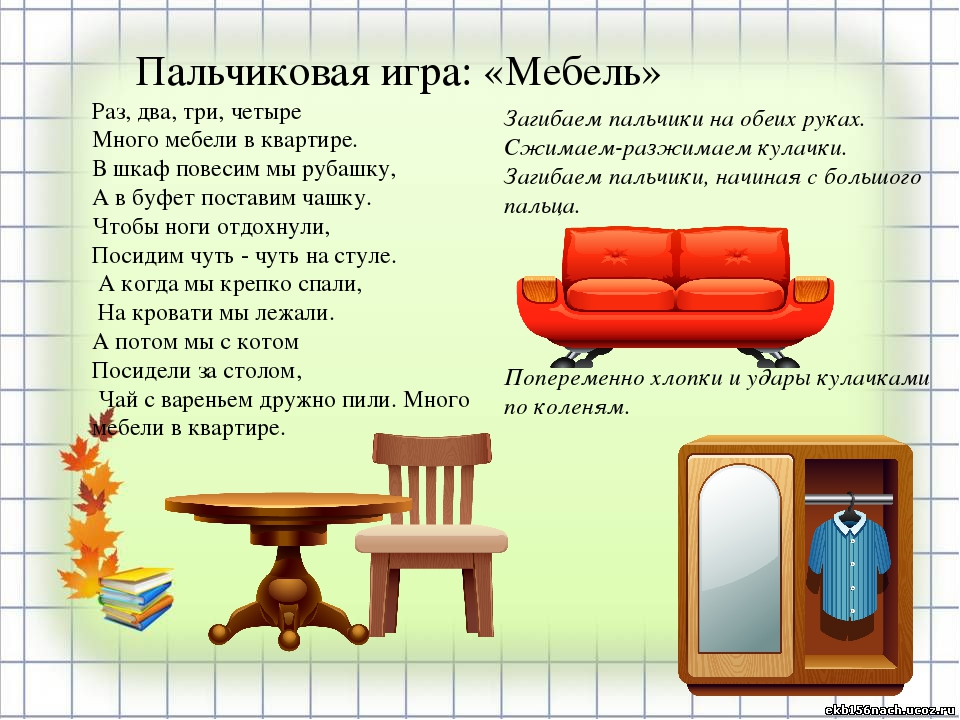 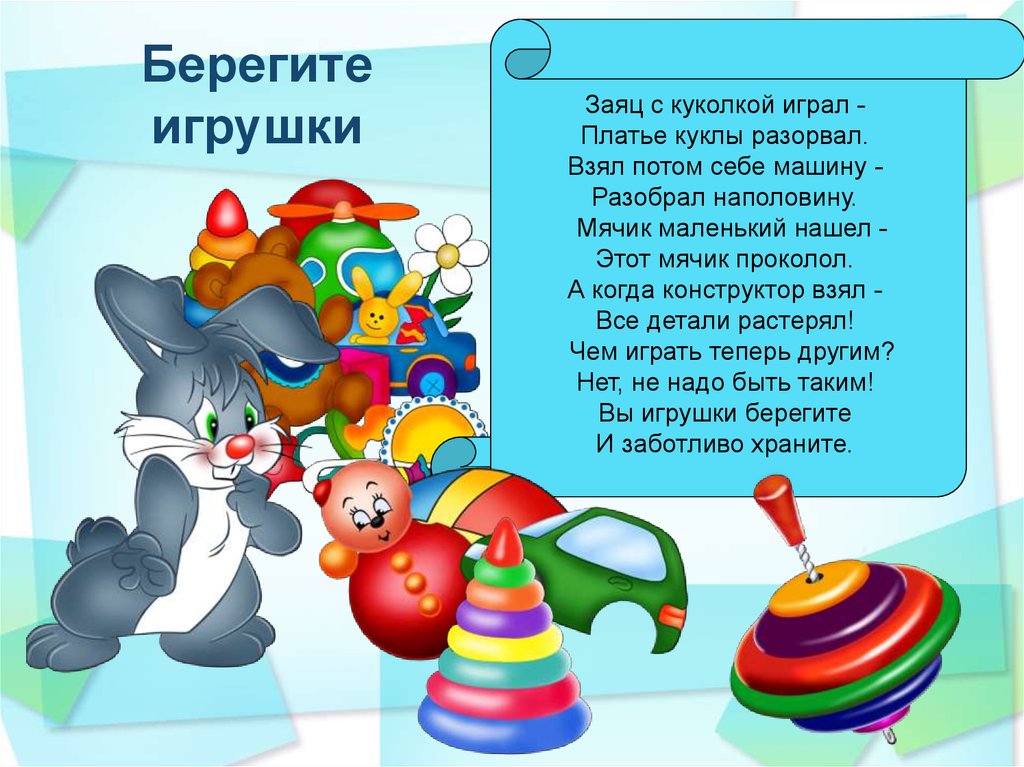 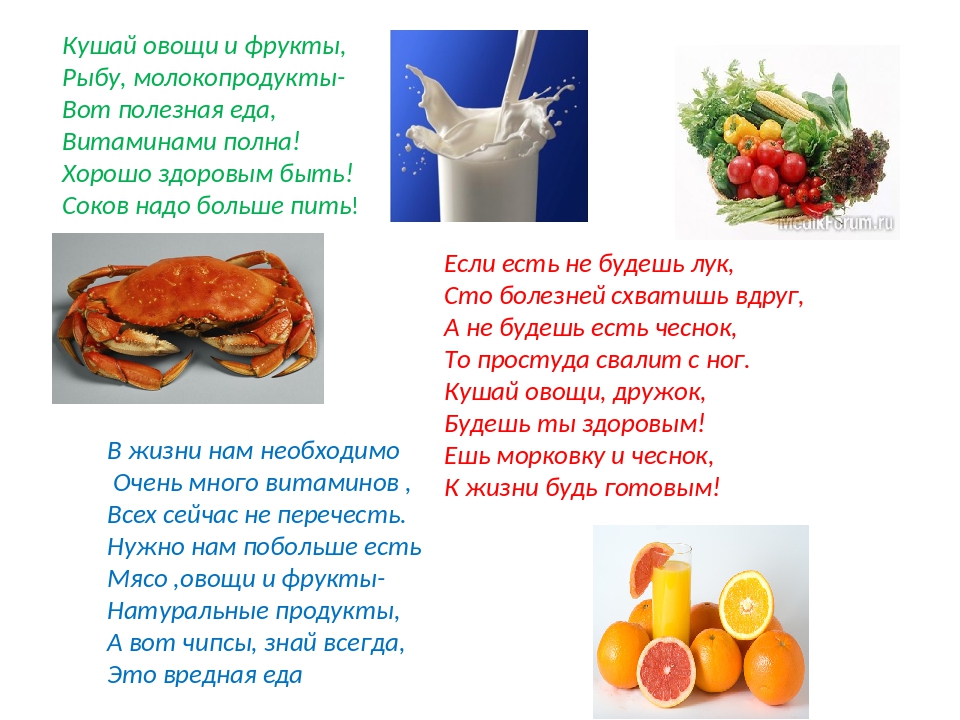 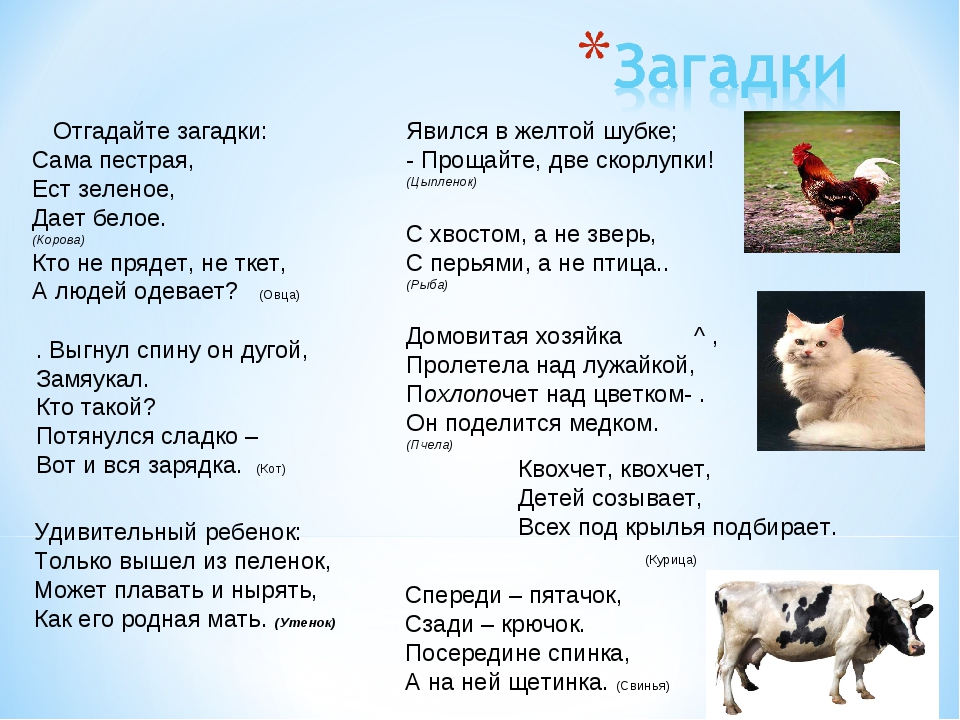 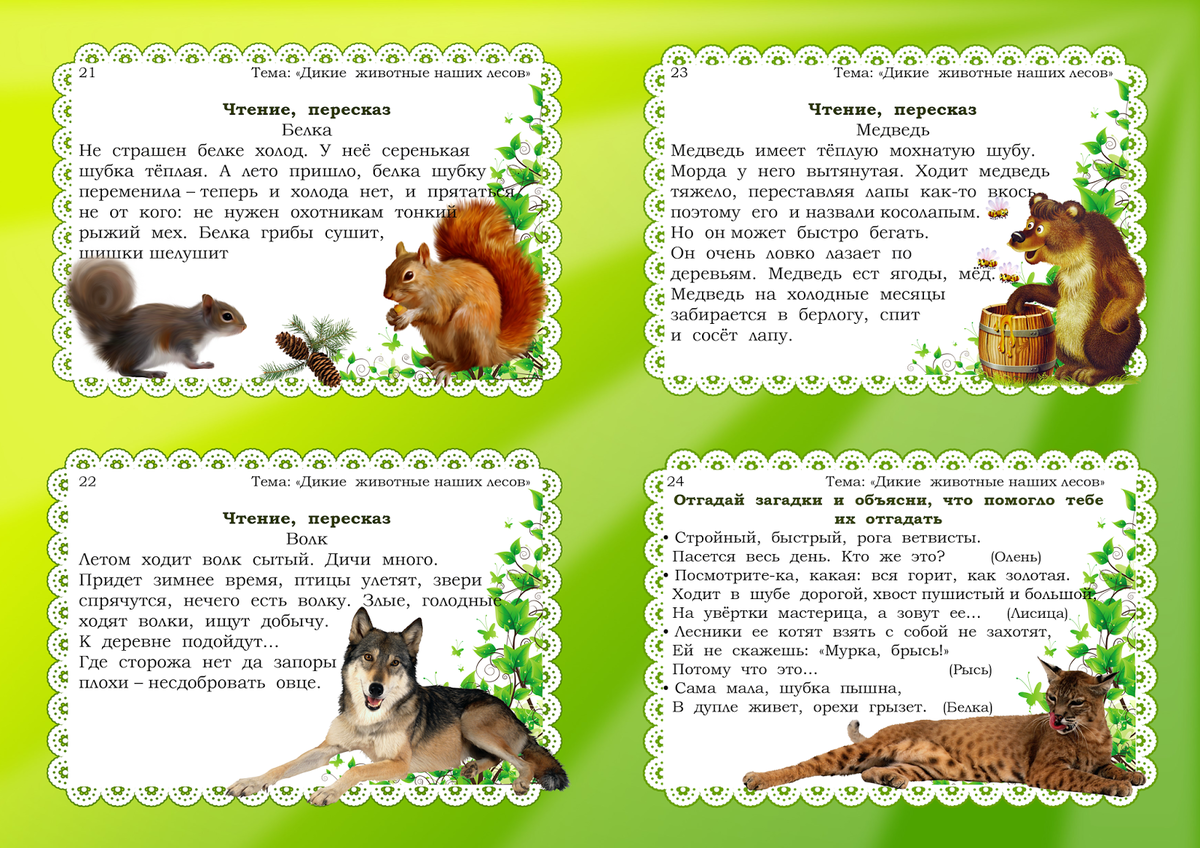 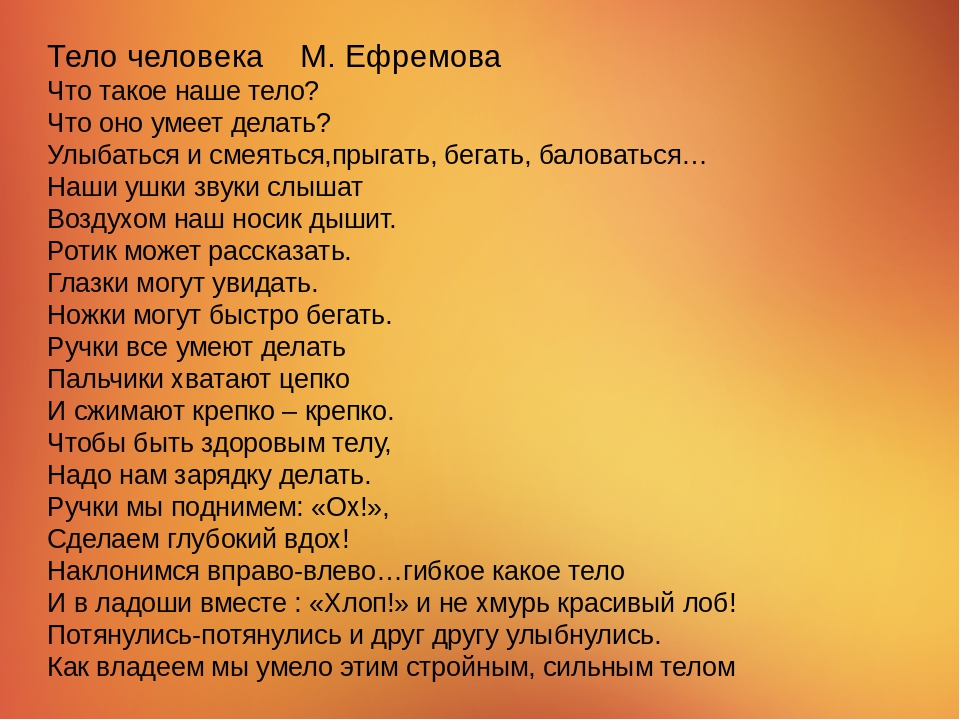 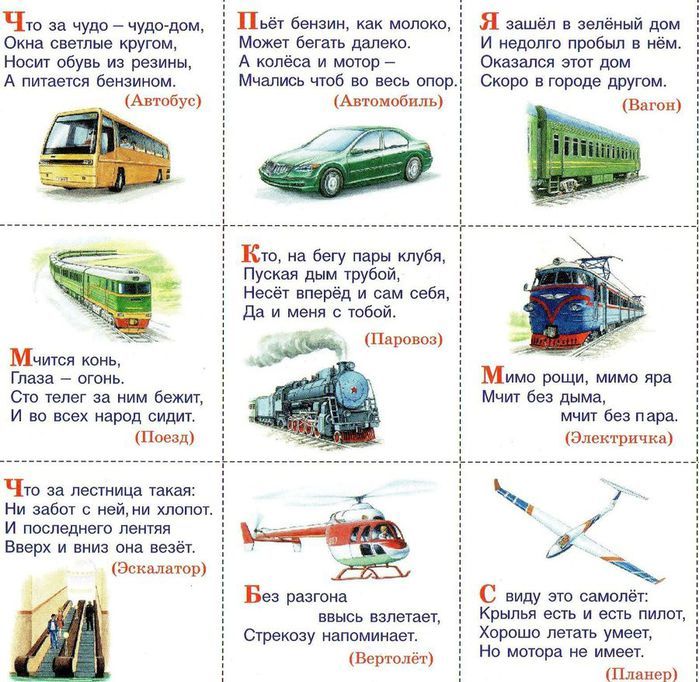 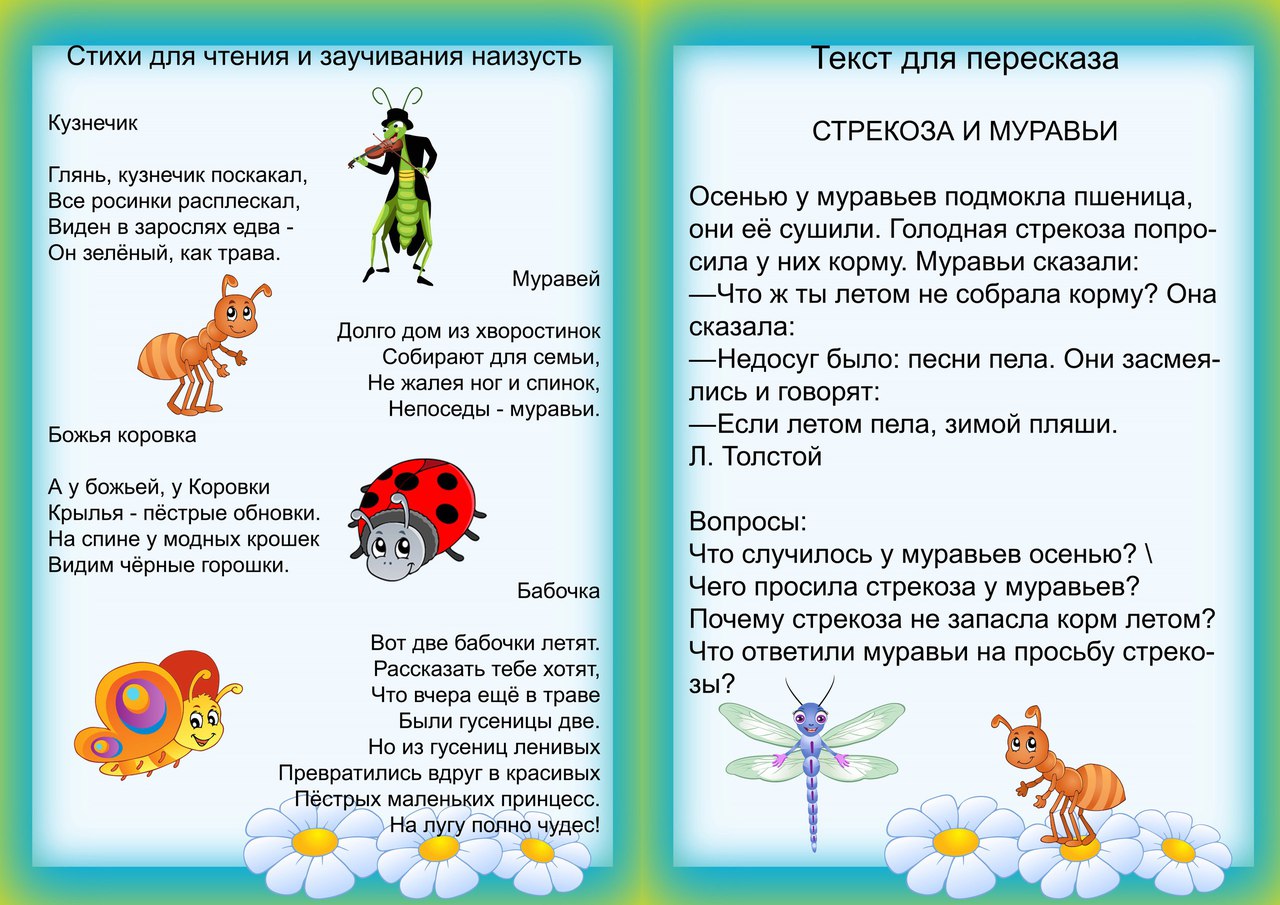 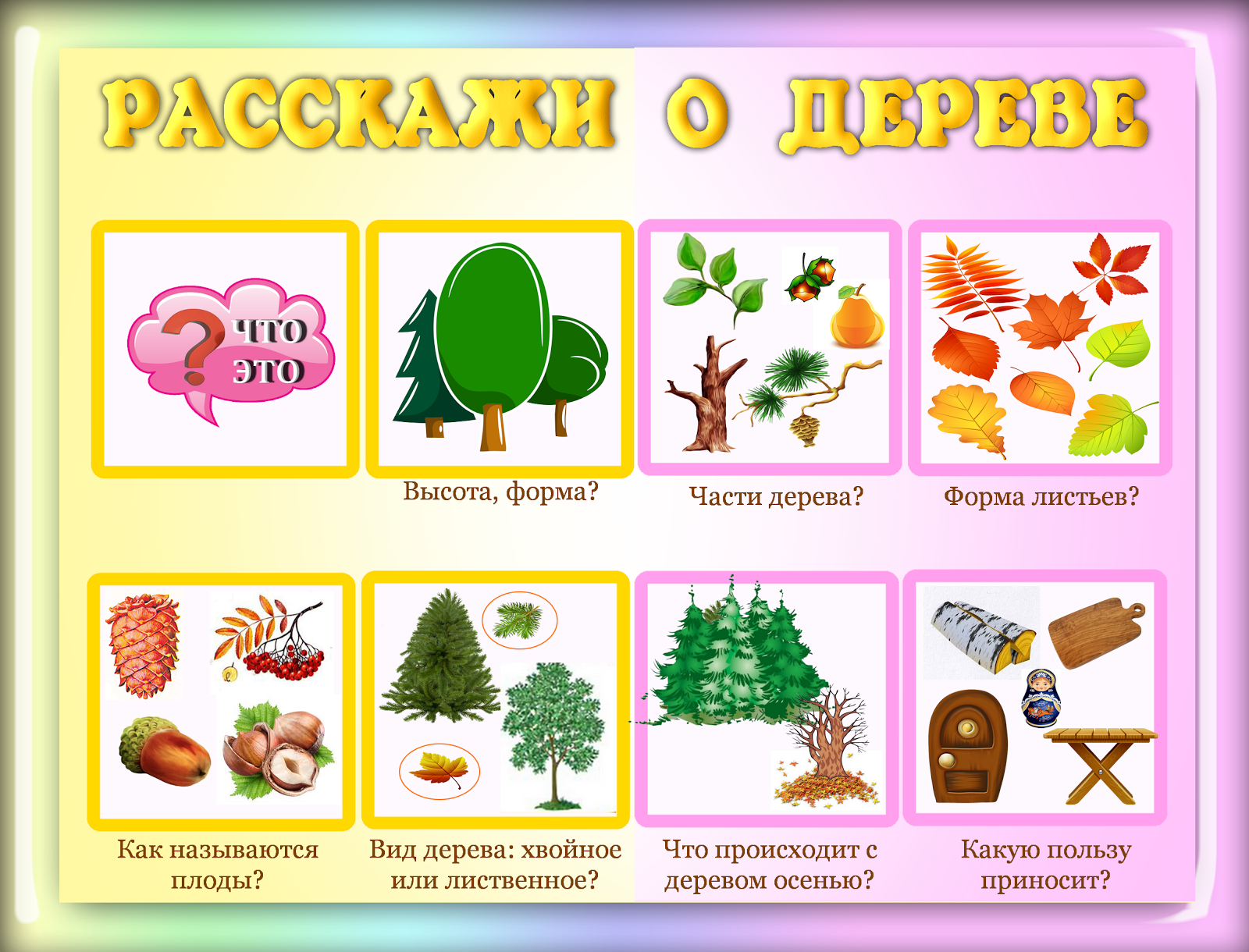 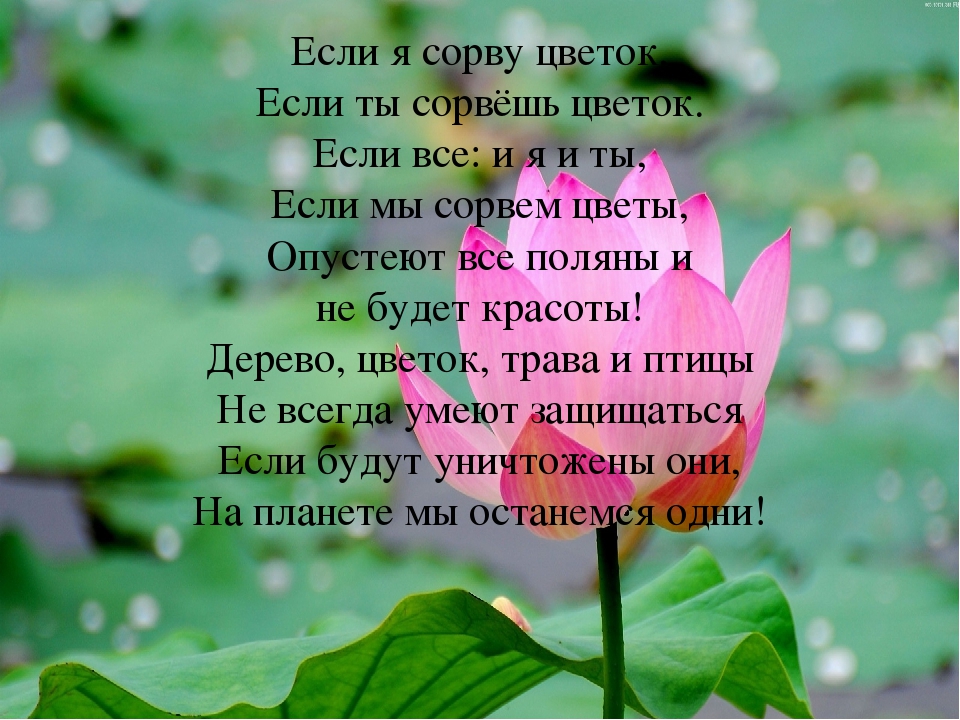 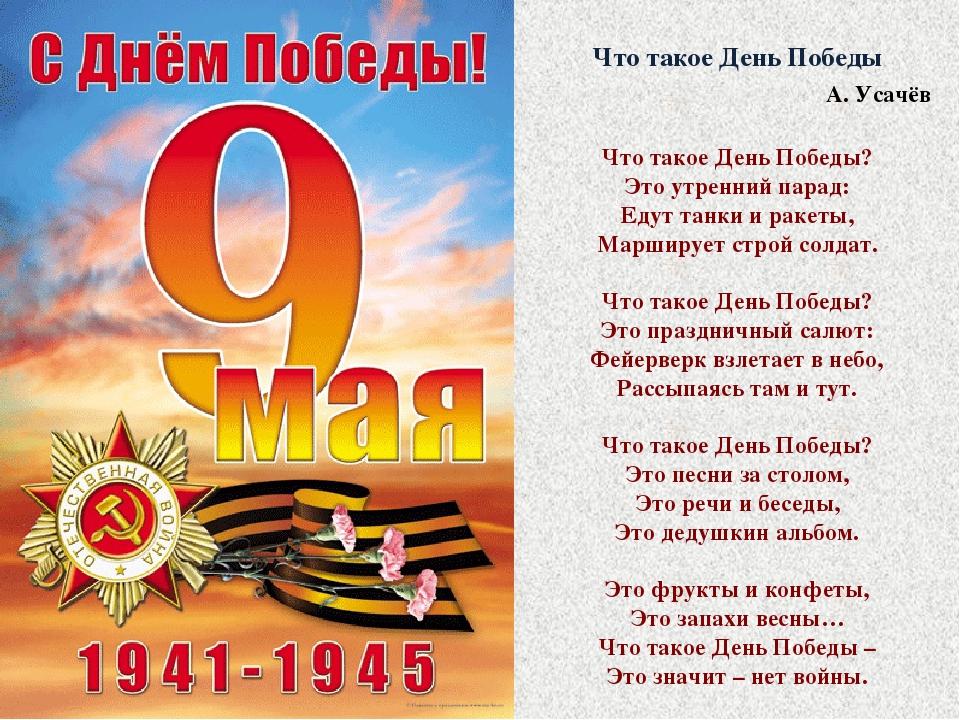 